Решение № 91 от 27 сентября 2016 г. О внесении изменений в решение Совета депутатов муниципального округа Головинский от 22 декабря 2015 года № 128 «О согласовании планов мероприятий на 2016 год по реализации муниципальных программ муниципального округа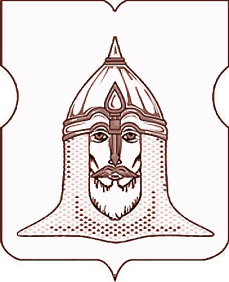 СОВЕТ ДЕПУТАТОВМУНИЦИПАЛЬНОГО ОКРУГА ГОЛОВИНСКИЙРЕШЕНИЕ 27 сентября 2016 года № 91 О внесении изменений в решение Совета депутатов муниципального округа Головинский от 22 декабря 2015 года № 128 «О согласовании планов мероприятий на 2016 год по реализации муниципальных программ муниципального округа Головинский»В целях реализации решения Совета депутатов муниципального округа Головинский от 26 ноября 2013 года № 97 «Об утверждении муниципальных программ муниципального округа Головинский», в связи с невозможностью проведения районного этапа соревнований по плаванию в силу отсутствия на территории Головинского района соответствующего физкультурно-оздоровительного сооружения,Советом депутатов принято решение:1.      Внести следующие изменения в решение Совета депутатов муниципального округа Головинский от 22 декабря 2015 года № 128 «О согласовании планов мероприятий на 2016 год по реализации муниципальных программ муниципального округа Головинский»:
1.1.           Приложение № 2 («Славься родная Земля!») изложить в редакции согласно приложению 1 к настоящему решению.1.2.           Приложение № 3 («Головино – территория спорта») изложить в редакции согласно приложению 2 к настоящему решению.2. Администрации разместить настоящее решение на официальном сайте органов местного самоуправления муниципального округа Головинский www.nashe-golovino.ru.3. Настоящее решение вступает в силу со дня его принятия.4. Контроль исполнения настоящего решения возложить на главу муниципального округа Головинский Архипцову Н.В. и председателя Комиссии по досуговой, социально-воспитательной, физкультурно-оздоровительной и спортивной работе - депутата Вяльченкову Н.В.Главамуниципального округа Головинский                                                    Н.В. АрхипцоваПриложение 1к решению Совета депутатов муниципального округа Головинскийот 27 сентября  2016 года № 91Приложение № 2к решению Совета депутатов муниципального округа Головинскийот 22 декабря 2015 года № 128План мероприятий по реализации Муниципальной Программы «Славься родная Земля!» на 2016 годПримечание: по решению Совета депутатов муниципального округа Головинский в течение года могут вноситься изменения и дополнения в план мероприятий по реализации Муниципальной Программы «Славься родная Земля!» на 2016 год.Приложение 2к решению Совета депутатов муниципального округа Головинскийот 27 сентября  2016 года №  91Приложение № 3к решению Совета депутатов муниципального округа Головинскийот 22 декабря 2015 года № 128Муниципальная комплексная программа по развитию физической культуры и спортана территории муниципального округа Головинский «Головино - территория спорта» на 2016 годПримечание: по решению Совета депутатов муниципального округа Головинский в течение года могут вноситься изменения и дополнения в план мероприятий по реализации Муниципальной Программы «Головино - территория спорта» на 2016 год.№ п./п.МероприятиеДата проведенияМесто проведенияОхватИсполнитель, Соисполнители123456        1            Выставка детских творческих работ «Рождественская звезда»12.2015.- 01.2016г.Флотская ул., д. 120МБУ «ДЦ «РОДНИК»        2            Новогодняя ёлка для малообеспеченных жителей МО Головинский6 январяЛенинградское ш., д.8440НПП ВА «Комбат»        3            Новогодняя ёлка для детей инвалидов жителей МО Головинский6 январяЛенинградское ш., д.8430НПП ВА «Комбат»        4            Новогодняя ёлка для актива района жителей МО Головинский5 январяЛенинградское ш., д.8430НПП ВА «Комбат»        5            Выставка творческих работ студии ИЗО и ДПИ «Эх, ты Зимушка – зима»январьКронштадтский б-р, д.37 г30МБУ «ДЦ «РОДНИК»        6             Мероприятие, посвященное празднованию МасленицымартПо назначению300МБУ «ДЦ «РОДНИК»        7            Мероприятие, посвященное празднованию масленицы «Широкая Масленица»12.03.Парк-усадьба «Михалково», Михалковская ул., д. 36-382000Администрация МО        8            Мастер класс, посвященный празднованию масленицы (русско-народный промысел)мартКронштадтский б-р, д.37 г, Солнечногорская ул., д. 550МБУ «ДЦ «РОДНИК»        9            Праздничный концерт «Мама – Солнышко моё!», посвященный международному женскому днюмартКронштадтский б-р, д.37 г, Солнечногорская ул., д. 5150МБУ «ДЦ «РОДНИК»       10          Выставка детских творческих работ, посвященная международному женскому днюмартСолнечногорская ул., д. 540МБУ «ДЦ «РОДНИК»       11          Мастер класс, посвященный международному женскому днюмартКронштадтский б-р, д.37г, Солнечногорская ул., д. 550МБУ «ДЦ «РОДНИК»       12          Выставка праздничных открыток «Русская краса»апрельКронштадтский б-р, д.37г, Солнечногорская ул., д. 560МБУ «ДЦ «РОДНИК»       13          Фестиваль детского творчестваапрельПо назначению100МБУ «ДЦ «РОДНИК»       14          Воскресенье Христовопасхальная неделяЛенинградское ш., д.8430НПП ВА «Комбат»       15          Праздничное мероприятие, приуроченное ко Дню защиты детейиюньЛавочкина ул., д.6, Солнечногорская ул., д. 7400МБУ «ДЦ «РОДНИК»       16          День выпускникаиюньШколы муниципального округа Головинский400Администрация МО       17          Выставка творческих работ, посвященная «Дню семьи, любви и верности»июльОнежская ул., д. 2, ТЦСО «Головинский»20МБУ «ДЦ «РОДНИК»       18          Здравствуй школа1 сентябряШколы муниципального округа Головинский.400Администрация МО       19          Выставка творческих работ «Здравствуй школа»сентябрьФлотская ул., д. 130МБУ «ДЦ «РОДНИК»       20          Мероприятие, посвященное дню муниципального округа «Славься родня Земля!»сентябрьПарк-усадьба «Михалково», Михалковская ул., д. 36-382000Администрация МО       21          День Открытых дверейсентябрьКронштадтский б-р, 37г, Смольная ул., д.11, Солнечногорская ул., д. 5, Солнечногорская ул., д.17100МБУ «ДЦ «РОДНИК»       22          Детский праздник «Мой друг светофор»сентябрьКронштадтский б-р, 37г, Солнечногорская ул., д.7160МБУ «ДЦ «РОДНИК»       23          Выставка творческих работ студии ИЗО и ДПИ «Золотая осень»сентябрьКронштадтский б-р, 37г, Флотская ул., д. 170МБУ «ДЦ «РОДНИК»       24          Праздничный концерт, посвященный «Дню пожилого человека»октябрьПо назначению150МБУ «ДЦ «РОДНИК»       25          День мудростиоктябрьПо назначению30Администрация МО       26          «Теплом души, согревая сердца»октябрьПо назначению50МБУ «ДЦ «РОДНИК»       27          Выставка творческих работ, посвященная Дню УчителяоктябрьФлотская ул., д. 140МБУ «ДЦ «РОДНИК»       28          День общественных организацийноябрьПо назначению30НПП ВА «Комбат»       29          Выставка творческих работ, посвященная Дню материноябрьФлотская ул., д. 140МБУ «ДЦ «РОДНИК»       30          Мастер – класс, посвященный «Дню матери» (изготовление украшений)ноябрьКронштадтский б-р, 37г, Солнечногорская ул., д. 550МБУ «ДЦ «РОДНИК»       31         Праздничное мероприятие, посвященное Дню материноябрьКронштадтский б-р, 37г, Солнечногорская ул., д. 5150МБУ «ДЦ «РОДНИК»       32          «Новогодняя сказка Головино»декабрьФлотская ул., д.1200Администрация МО       33          Новогодний мастер класс (изготовление новогодних игрушек)декабрьКронштадтский б-р, 37г, Солнечногорская ул., д. 550МБУ «ДЦ «РОДНИК»       34          Новогодняя ёлкадекабрьКронштадтский б-р, 37г, Солнечногорская ул., д. 17160МБУ «ДЦ «РОДНИК»       35          Конкурс рисунка «Новогодняя открытка»декабрьКронштадтский б-р, 37 Г20МБУ «ДЦ «РОДНИК»№ п/пНаименование мероприятийДата проведения (месяц)Место проведенияПланируемое число участниковОрганизации, проводящие мероприятия1234571.1. Московские комплексные межокружные спартакиады1.1. Московские комплексные межокружные спартакиады1.1. Московские комплексные межокружные спартакиады1.1. Московские комплексные межокружные спартакиады1.1. Московские комплексные межокружные спартакиады1.1. Московские комплексные межокружные спартакиады1.1.1. Московская комплексная межокружная Спартакиада среди населения старшего и пожилого возрастов «Спортивное долголетие» (- для мужчин в возрастных группах 61 и старше, - для женщин в возрастных группах 55 и старше)1.1.1. Московская комплексная межокружная Спартакиада среди населения старшего и пожилого возрастов «Спортивное долголетие» (- для мужчин в возрастных группах 61 и старше, - для женщин в возрастных группах 55 и старше)1.1.1. Московская комплексная межокружная Спартакиада среди населения старшего и пожилого возрастов «Спортивное долголетие» (- для мужчин в возрастных группах 61 и старше, - для женщин в возрастных группах 55 и старше)1.1.1. Московская комплексная межокружная Спартакиада среди населения старшего и пожилого возрастов «Спортивное долголетие» (- для мужчин в возрастных группах 61 и старше, - для женщин в возрастных группах 55 и старше)1.1.1. Московская комплексная межокружная Спартакиада среди населения старшего и пожилого возрастов «Спортивное долголетие» (- для мужчин в возрастных группах 61 и старше, - для женщин в возрастных группах 55 и старше)1.1.1. Московская комплексная межокружная Спартакиада среди населения старшего и пожилого возрастов «Спортивное долголетие» (- для мужчин в возрастных группах 61 и старше, - для женщин в возрастных группах 55 и старше)1Районный этап соревнований по шашкамФевральЛенинградское ш., д.8420НПП ВА  «Комбат»2Районный этап соревнований по шахматамФевральЛенинградское ш., д.8420НПП ВА  «Комбат»3Районный этап соревнований по городошному спортуМартСпортивная площадка, Флотская ул. д.7420МБУ «ДЦ «РОДНИК»4Районный этап соревнований по петанкуАпрельСпортивная площадка, Смольная ул., д.1120МБУ «ДЦ «РОДНИК»5Районный этап соревнований по комплексной эстафетеСентябрьСпортивная площадка, Флотская ул., д.7420МБУ «ДЦ «РОДНИК»6Районный этап соревнований по бадминтонуСентябрьСпортивная площадка, Флотская ул., д.7420МБУ «ДЦ «РОДНИК»7Районный этап соревнований по бильярдуОктябрьЛенинградское ш., д.8450НПП ВА «Комбат»8Районный этап соревнований по настольному теннисуОктябрьСмольная ул., д.1140МБУ «ДЦ «РОДНИК»9Районный этап соревнований по дартсОктябрьЛенинградское ш., д.8420НПП ВА  «Комбат»1.1.2. Спартакиада по месту жительства «Московский двор – спортивный двор» (городские финальные соревнования для детей, подростков и молодежи в возрасте до 18 лет)1.1.2. Спартакиада по месту жительства «Московский двор – спортивный двор» (городские финальные соревнования для детей, подростков и молодежи в возрасте до 18 лет)1.1.2. Спартакиада по месту жительства «Московский двор – спортивный двор» (городские финальные соревнования для детей, подростков и молодежи в возрасте до 18 лет)1.1.2. Спартакиада по месту жительства «Московский двор – спортивный двор» (городские финальные соревнования для детей, подростков и молодежи в возрасте до 18 лет)1.1.2. Спартакиада по месту жительства «Московский двор – спортивный двор» (городские финальные соревнования для детей, подростков и молодежи в возрасте до 18 лет)1.1.2. Спартакиада по месту жительства «Московский двор – спортивный двор» (городские финальные соревнования для детей, подростков и молодежи в возрасте до 18 лет)10Районный этап соревнований по флорболуФевральСпортивный зал, Авангардная д.1130МБУ «ДЦ «РОДНИК»11Районный этап соревнований по шахматамФевральСолнечногорская ул. д.525МБУ «ДЦ «РОДНИК»12Районный этап соревнований по шашкамМартСолнечногорская ул. д.525МБУ «ДЦ «РОДНИК»13Районный этап соревнований по городошному спортуМартСпортивная площадка, Флотская ул. д.7425МБУ «ДЦ «РОДНИК»14Районный этап соревнований по футболу на приз клуба «Кожаный мяч»АпрельСпортивная площадка, Ленинградское ш. д.7445МБУ «ДЦ «РОДНИК»15Районный этап соревнований по волейболуСентябрьФлотская ул., д.6060МБУ «ДЦ «РОДНИК»16Районный этап соревнований по стритболуСентябрьСпортивная площадка, Смольная ул., д. 1140МБУ «ДЦ «РОДНИК»17Районный этап соревнований по настольному теннисуОктябрьСмольная ул., д.1140МБУ «ДЦ «РОДНИК»18Районный этап соревнований по дартсОктябрьСмольная ул., д.1120МБУ «ДЦ «РОДНИК»19Районный этап соревнований по мини-футболуОктябрьСпортивная площадка, Ленинградское ш. д.7430МБУ «ДЦ «РОДНИК»20Районный этап соревнований по хоккею с шайбой на приз клуба «Золотая шайба»ДекабрьСпортивная площадка, Лавочкина ул. д.645МБУ «ДЦ «РОДНИК»1.1.3. Московская комплексная межокружная Спартакиада «Спорт для всех»  (городские финальные соревнования для взрослого населения в возрасте от 18 лет и старше)1.1.3. Московская комплексная межокружная Спартакиада «Спорт для всех»  (городские финальные соревнования для взрослого населения в возрасте от 18 лет и старше)1.1.3. Московская комплексная межокружная Спартакиада «Спорт для всех»  (городские финальные соревнования для взрослого населения в возрасте от 18 лет и старше)1.1.3. Московская комплексная межокружная Спартакиада «Спорт для всех»  (городские финальные соревнования для взрослого населения в возрасте от 18 лет и старше)1.1.3. Московская комплексная межокружная Спартакиада «Спорт для всех»  (городские финальные соревнования для взрослого населения в возрасте от 18 лет и старше)1.1.3. Московская комплексная межокружная Спартакиада «Спорт для всех»  (городские финальные соревнования для взрослого населения в возрасте от 18 лет и старше)23Районный этап соревнований по шахматамФевральСолнечногорская ул. д.520МБУ «ДЦ «РОДНИК»24Районный этап соревнований по шашкамМартСолнечногорская ул. д.525МБУ «ДЦ «РОДНИК»25Районный этап соревнований по легкой атлетике (кросс)АпрельПарк-усадьба «Михалково», Михалковская ул. 36-3820МБУ «ДЦ «РОДНИК»26Районный этап соревнований по футболуАпрельСпортивная площадка, Ленинградское ш. д.7430МБУ «ДЦ «РОДНИК»27Районный этап соревнований по стритболуСентябрьСпортивная площадка,  Смольная ул., д. 1140МБУ «ДЦ «РОДНИК»28Районный этап соревнований по волейболуСентябрь Флотская ул. д.6030МБУ «ДЦ «РОДНИК»29Районный этап соревнований по настольному теннисуОктябрьСмольная ул., д. 1140МБУ «ДЦ «РОДНИК»30Районный этап соревнований по дартсОктябрьСмольная ул., д. 1120МБУ «ДЦ «РОДНИК»31Районный этап соревнований по мини-футболуОктябрьСпортивная площадка, Ленинградское ш. д.7430МБУ «ДЦ «РОДНИК»1.1.4. Московская комплексная межокружная Спартакиада семейных команд «Всей семьей за здоровьем!»1.1.4. Московская комплексная межокружная Спартакиада семейных команд «Всей семьей за здоровьем!»1.1.4. Московская комплексная межокружная Спартакиада семейных команд «Всей семьей за здоровьем!»1.1.4. Московская комплексная межокружная Спартакиада семейных команд «Всей семьей за здоровьем!»1.1.4. Московская комплексная межокружная Спартакиада семейных команд «Всей семьей за здоровьем!»1.1.4. Московская комплексная межокружная Спартакиада семейных команд «Всей семьей за здоровьем!»32Районные соревнования в рамках I этапа Спартакиады "Всей семьей за здоровьем" («Зимние забавы»)ФевральСпортивная площадка, Лавочкина ул. д.630МБУ «ДЦ «РОДНИК»33Районные соревнования в рамках II этапа Спартакиады "Всей семьей за здоровьем" («Весенние забавы»)МартСпортивная площадка, Лавочкина ул. д.620МБУ «ДЦ «РОДНИК»1.2. Физкультурно-спортивные мероприятия, тестовые соревнования, прием нормативов Всероссийского физкультурно-спортивного комплекса  «Готов к труду и обороне»1.2. Физкультурно-спортивные мероприятия, тестовые соревнования, прием нормативов Всероссийского физкультурно-спортивного комплекса  «Готов к труду и обороне»1.2. Физкультурно-спортивные мероприятия, тестовые соревнования, прием нормативов Всероссийского физкультурно-спортивного комплекса  «Готов к труду и обороне»1.2. Физкультурно-спортивные мероприятия, тестовые соревнования, прием нормативов Всероссийского физкультурно-спортивного комплекса  «Готов к труду и обороне»1.2. Физкультурно-спортивные мероприятия, тестовые соревнования, прием нормативов Всероссийского физкультурно-спортивного комплекса  «Готов к труду и обороне»1.2. Физкультурно-спортивные мероприятия, тестовые соревнования, прием нормативов Всероссийского физкультурно-спортивного комплекса  «Готов к труду и обороне»34Тестовые соревнования, прием нормативов Всероссийского физкультурно-спортивного комплекса «Готов к труду и обороне»В течение годаСмольная ул., д.1120МБУ «ДЦ «РОДНИК»1.3. Физкультурные и массовые спортивные мероприятия, проводимые в рамках массового городского движения «Московский двор – спортивный двор» (участниками спортивно-массовых мероприятий является население различных социальных и возрастных категорий, включая лиц с ограниченными возможностями здоровья)1.3. Физкультурные и массовые спортивные мероприятия, проводимые в рамках массового городского движения «Московский двор – спортивный двор» (участниками спортивно-массовых мероприятий является население различных социальных и возрастных категорий, включая лиц с ограниченными возможностями здоровья)1.3. Физкультурные и массовые спортивные мероприятия, проводимые в рамках массового городского движения «Московский двор – спортивный двор» (участниками спортивно-массовых мероприятий является население различных социальных и возрастных категорий, включая лиц с ограниченными возможностями здоровья)1.3. Физкультурные и массовые спортивные мероприятия, проводимые в рамках массового городского движения «Московский двор – спортивный двор» (участниками спортивно-массовых мероприятий является население различных социальных и возрастных категорий, включая лиц с ограниченными возможностями здоровья)1.3. Физкультурные и массовые спортивные мероприятия, проводимые в рамках массового городского движения «Московский двор – спортивный двор» (участниками спортивно-массовых мероприятий является население различных социальных и возрастных категорий, включая лиц с ограниченными возможностями здоровья)1.3. Физкультурные и массовые спортивные мероприятия, проводимые в рамках массового городского движения «Московский двор – спортивный двор» (участниками спортивно-массовых мероприятий является население различных социальных и возрастных категорий, включая лиц с ограниченными возможностями здоровья)35Соревнования по дартс для школьников и подростков МО ГоловинскийЯнварьСмольная ул., д.1130МБУ «ДЦ «РОДНИК»36Соревнования по шашкам для школьников и подростков МО ГоловинскийФевральСолнечногорская ул. д.520МБУ «ДЦ «РОДНИК»37Соревнования по легкой атлетике (кросс) "Здравствуй весна!"АпрельПарк-усадьба «Михалково», Михалковская ул. 36-3820МБУ «ДЦ «РОДНИК»38Соревнования по дартс для населения до 18 лет МО ГоловинскийМайСмольная ул., д.1120МБУ «ДЦ «РОДНИК»39Соревнования по перетягиванию каната для юношей 15-17 лет МО ГоловиснкийМайСмольная ул., д.1120МБУ «ДЦ «РОДНИК»40Соревнования по городошному спорту для лиц до 18 лет МО ГоловинскийИюньСпортивная площадка, Флотская ул. д.7420МБУ «ДЦ «РОДНИК»41Соревнования по петанку для лиц до 18 лет МО ГоловинскийАвгустСпортивная площадка, Флотская ул. д.7420МБУ «ДЦ «РОДНИК»42Соревнования по подтягиванию на перекладине для лиц до 18 лет МО ГоловинскийСентябрьСмольная ул., д.1130МБУ «ДЦ «РОДНИК»43Соревнования по прыжкам в длину с места среди лиц до 18 лет МО ГоловинскийСентябрьСмольная ул., д.1120МБУ «ДЦ «РОДНИК»44Соревнования по сгибанию и разгибанию рук, лежа в упоре на гимнастической скамейке для лиц до 18 лет МО ГоловинскийОктябрьСмольная ул., д.1130МБУ «ДЦ «РОДНИК»45Соревнования по челночному бегу для лиц до 18 летНоябрьСмольная ул., д.1120МБУ «ДЦ «РОДНИК»46Соревнования по жиму гири (16 кг) для лиц до 18 летДекабрьСмольная ул., д.1130МБУ «ДЦ «РОДНИК»1.4. Физкультурные и массовые спортивные мероприятия, проводимые в честь знаменательных дат России и Москвы(участниками спортивно-массовых мероприятий является население различных социальных и возрастных категорий, включая лиц с ограниченными возможностями здоровья)1.4. Физкультурные и массовые спортивные мероприятия, проводимые в честь знаменательных дат России и Москвы(участниками спортивно-массовых мероприятий является население различных социальных и возрастных категорий, включая лиц с ограниченными возможностями здоровья)1.4. Физкультурные и массовые спортивные мероприятия, проводимые в честь знаменательных дат России и Москвы(участниками спортивно-массовых мероприятий является население различных социальных и возрастных категорий, включая лиц с ограниченными возможностями здоровья)1.4. Физкультурные и массовые спортивные мероприятия, проводимые в честь знаменательных дат России и Москвы(участниками спортивно-массовых мероприятий является население различных социальных и возрастных категорий, включая лиц с ограниченными возможностями здоровья)1.4. Физкультурные и массовые спортивные мероприятия, проводимые в честь знаменательных дат России и Москвы(участниками спортивно-массовых мероприятий является население различных социальных и возрастных категорий, включая лиц с ограниченными возможностями здоровья)1.4. Физкультурные и массовые спортивные мероприятия, проводимые в честь знаменательных дат России и Москвы(участниками спортивно-массовых мероприятий является население различных социальных и возрастных категорий, включая лиц с ограниченными возможностями здоровья)1.4.1. Зимние каникулы школьников, открытие зимнего спортивно-оздоровительного сезона1.4.1. Зимние каникулы школьников, открытие зимнего спортивно-оздоровительного сезона1.4.1. Зимние каникулы школьников, открытие зимнего спортивно-оздоровительного сезона1.4.1. Зимние каникулы школьников, открытие зимнего спортивно-оздоровительного сезона1.4.1. Зимние каникулы школьников, открытие зимнего спортивно-оздоровительного сезона1.4.1. Зимние каникулы школьников, открытие зимнего спортивно-оздоровительного сезона47Мультиспортивный праздник "Старорусские забавы", посвященный открытию зимнего сезонаДекабрьСпортивная площадка, Лавочкина ул. д.650МБУ «ДЦ «РОДНИК»48Спортивные соревнования "Новогоднее атлетическое троеборье"ДекабрьСмольная ул., д.1130МБУ «ДЦ «РОДНИК»1.4.2. День защитника Отечества1.4.2. День защитника Отечества1.4.2. День защитника Отечества1.4.2. День защитника Отечества1.4.2. День защитника Отечества1.4.2. День защитника Отечества49Турнир по хоккею на льду среди дворовых команд, приуроченный к Дню защитника ОтечестваФевральСпортивная площадка, Лавочкина ул. д.625МБУ «ДЦ «РОДНИК»1.4.3. Международный женский день 8 марта1.4.3. Международный женский день 8 марта1.4.3. Международный женский день 8 марта1.4.3. Международный женский день 8 марта1.4.3. Международный женский день 8 марта1.4.3. Международный женский день 8 марта50Районные соревнования по волейболу приуроченные к Международному женскому Дню.Март Флотская ул., д.6020МБУ «ДЦ «РОДНИК»1.4.4. Весенние каникулы школьников1.4.4. Весенние каникулы школьников1.4.4. Весенние каникулы школьников1.4.4. Весенние каникулы школьников1.4.4. Весенние каникулы школьников1.4.4. Весенние каникулы школьников51Соревнования по дартс для лиц младше 18 летМартСмольная ул., д.1120МБУ «ДЦ «РОДНИК»1.4.5. Всероссийский День космонавтики1.4.5. Всероссийский День космонавтики1.4.5. Всероссийский День космонавтики1.4.5. Всероссийский День космонавтики1.4.5. Всероссийский День космонавтики1.4.5. Всероссийский День космонавтики52Соревнования по волейболу среди мужчин  от 18 лет и страшеАпрельФлотская ул., д.6025МБУ «ДЦ «РОДНИК»1.4.6. Мероприятия, посвященные празднованию весны и труда, Дню Победы в Великой Отечественной войне, открытию летнего спортивно-оздоровительного сезона1.4.6. Мероприятия, посвященные празднованию весны и труда, Дню Победы в Великой Отечественной войне, открытию летнего спортивно-оздоровительного сезона1.4.6. Мероприятия, посвященные празднованию весны и труда, Дню Победы в Великой Отечественной войне, открытию летнего спортивно-оздоровительного сезона1.4.6. Мероприятия, посвященные празднованию весны и труда, Дню Победы в Великой Отечественной войне, открытию летнего спортивно-оздоровительного сезона1.4.6. Мероприятия, посвященные празднованию весны и труда, Дню Победы в Великой Отечественной войне, открытию летнего спортивно-оздоровительного сезона1.4.6. Мероприятия, посвященные празднованию весны и труда, Дню Победы в Великой Отечественной войне, открытию летнего спортивно-оздоровительного сезона53Спортивная, военно – патриотическая игра «Пейнтбол»МайПарк-усадьба «Михалково», Михалковская ул. 36-3820МБУ «ДЦ «РОДНИК»54Мультиспортивный праздник «Мы из стали»,приуроченный к празднованию Дня победы в ВОВМайПарк-усадьба «Михалково», Михалковская ул. 36-3840МБУ «ДЦ «РОДНИК»1.4.7. Международный день защиты детей1.4.7. Международный день защиты детей1.4.7. Международный день защиты детей1.4.7. Международный день защиты детей1.4.7. Международный день защиты детей1.4.7. Международный день защиты детей55Мультиспортивный праздник, приуроченный к Дню защиты детейИюньСпортивная площадка, Лавочкина ул. д.660МБУ «ДЦ «РОДНИК»1.4.8. Летние каникулы1.4.8. Летние каникулы1.4.8. Летние каникулы1.4.8. Летние каникулы1.4.8. Летние каникулы1.4.8. Летние каникулы56I этап Летних, районных соревнований по бадминтону для лиц младше 18 летИюньСпортивная площадка, Смольная ул., д.1120МБУ «ДЦ «РОДНИК»57I этап Летних, районных соревнований по жиму штанги лежа для лиц младше 18 летИюньСмольная ул., д.1120МБУ «ДЦ «РОДНИК»58II этап Летних, районных соревнований по бадминтону для лиц младше 18 летАвгустСпортивная площадка, Смольная ул., д.1120МБУ «ДЦ «РОДНИК»59II этап Летних, районных соревнований по жиму штанги лежа для лиц младше 18 летАвгустСмольная ул., д.1120МБУ «ДЦ «РОДНИК»1.4.9. День России, День молодежи1.4.9. День России, День молодежи1.4.9. День России, День молодежи1.4.9. День России, День молодежи1.4.9. День России, День молодежи1.4.9. День России, День молодежи60Традиционный открытый турнир по роллеркею, приуроченный к Дню РоссииИюньСпортивная площадка, Зеленоградская ул. д.350МБУ «ДЦ «РОДНИК»1.4.10. Всероссийский день физкультурника1.4.10. Всероссийский день физкультурника1.4.10. Всероссийский день физкультурника1.4.10. Всероссийский день физкультурника1.4.10. Всероссийский день физкультурника1.4.10. Всероссийский день физкультурника61Мультиспортивный праздник, посвященный Дню физкультурникаАвгустСпортивная площадка, Лавочкина ул. д.660МБУ «ДЦ «РОДНИК»1.4.11. День города1.4.11. День города1.4.11. День города1.4.11. День города1.4.11. День города1.4.11. День города62Мультиспортивный праздник «Московские спортсмены», посвященный Дню города МоскваСентябрьПарк-усадьба «Михалково», Михалковская ул. 36-3850МБУ «ДЦ «РОДНИК»1.4.12. Осенние каникулы школьников1.4.12. Осенние каникулы школьников1.4.12. Осенние каникулы школьников1.4.12. Осенние каникулы школьников1.4.12. Осенние каникулы школьников1.4.12. Осенние каникулы школьников63Осенние соревнования по жиму штанги лежа для лиц младше 18 летОктябрьСмольная ул., д.1140МБУ «ДЦ «РОДНИК»1.4.13. Физкультурно-спортивные мероприятия, посвященные Международному Дню инвалида1.4.13. Физкультурно-спортивные мероприятия, посвященные Международному Дню инвалида1.4.13. Физкультурно-спортивные мероприятия, посвященные Международному Дню инвалида1.4.13. Физкультурно-спортивные мероприятия, посвященные Международному Дню инвалида1.4.13. Физкультурно-спортивные мероприятия, посвященные Международному Дню инвалида1.4.13. Физкультурно-спортивные мероприятия, посвященные Международному Дню инвалида64Мультиспортивное мероприятие «Доступная среда», посвященное Дню равных возможностейДекабрьСмольная ул., д.1130МБУ «ДЦ «РОДНИК»1.4.14. Городская физкультурно-спортивная программа встречи Нового 2016 года, 73-летие с начала разгрома немецко-фашистских войск в битве под Москвой1.4.14. Городская физкультурно-спортивная программа встречи Нового 2016 года, 73-летие с начала разгрома немецко-фашистских войск в битве под Москвой1.4.14. Городская физкультурно-спортивная программа встречи Нового 2016 года, 73-летие с начала разгрома немецко-фашистских войск в битве под Москвой1.4.14. Городская физкультурно-спортивная программа встречи Нового 2016 года, 73-летие с начала разгрома немецко-фашистских войск в битве под Москвой1.4.14. Городская физкультурно-спортивная программа встречи Нового 2016 года, 73-летие с начала разгрома немецко-фашистских войск в битве под Москвой1.4.14. Городская физкультурно-спортивная программа встречи Нового 2016 года, 73-летие с начала разгрома немецко-фашистских войск в битве под Москвой65Мультиспортивный праздник «Новый год – Спортивный год»ДекабрьСпортивная площадка, Лавочкина ул. д.670МБУ «ДЦ «РОДНИК»1.5. Прочие мероприятия1.5. Прочие мероприятия1.5. Прочие мероприятия1.5. Прочие мероприятия1.5. Прочие мероприятия1.5. Прочие мероприятия66Мультиспортивная игротека для жителей МО ГоловинскийЯнварьСмольная ул., д.1115МБУ «ДЦ «РОДНИК»67Мультиспортивная игротека для жителей МО ГоловинскийЯнварьЛенинградское ш., д.8414НПП ВА  «Комбат»68Мультиспортивная игротека для жителей МО ГоловинскийМартСмольная ул., д.1115МБУ «ДЦ «РОДНИК»69Мультиспортивная игротека для жителей МО ГоловинскийМартЛенинградское ш., д.8414НПП ВА  «Комбат»70Мультиспортивная игротека для жителей МО ГоловинскийИюньСмольная ул., д.1115МБУ «ДЦ «РОДНИК»71Мультиспортивная игротека для жителей МО ГоловинскийИюньЛенинградское ш., д.8414НПП ВА  «Комбат»72Мультиспортивный праздник, приуроченный к Международному дню борьбы с наркоманией.июньПо назначению20МБУ «ДЦ «РОДНИК»73Мультиспортивная игротека для жителей МО ГоловинскийИюльСмольная ул., д.1115МБУ «ДЦ «РОДНИК»74Мультиспортивная игротека для жителей МО ГоловинскийИюльЛенинградское ш., д.8414НПП ВА  «Комбат»75Мультиспортивная игротека для жителей МО ГоловинскийАвгустСмольная ул., д.1115МБУ «ДЦ «РОДНИК»76Мультиспортивная игротека для жителей МО ГоловинскийАвгустЛенинградское ш., д.8414НПП ВА  «Комбат»77Мультиспортивная игротека для жителей МО ГоловинскийОктябрьСмольная ул., д.1115МБУ «ДЦ «РОДНИК»78Мультиспортивная игротека для жителей МО ГоловинскийОктябрьЛенинградское ш., д.8414НПП ВА  «Комбат»79Открытое соревнование по жиму штанги, лежа, посвященное памяти Сергея ЩербаковаОктябрьСмольная ул., д.1115МБУ «ДЦ «РОДНИК»80Мультиспортивная игротека для жителей МО ГоловинскийДекабрьСмольная ул., д.1115МБУ «ДЦ «РОДНИК»81Мультиспортивная игротека для жителей МО ГоловинскийДекабрьЛенинградское ш., д.8414НПП ВА  «Комбат»